External Relationships Committee Meeting MinutesThursday, November 16, 20231:00 pm - 3:00 pmLocation: 1600 University Avenue W., Suite 8 Saint Paul, MN 55104
As provided by MN Stat. 13D.021, the meeting was held electronically. Members present via conference line (Teams)Members present via (Teams) Members present: Tammy Berberi, Dawn Bly and Mai VangMembers absent, Nimo Ahmed, and Dave Johnson.Staff members present: Shannon Hartwig, Catlin Arreola, David Fenley.Meeting opened at 1:06 pmApprove AgendaApprove Agenda, motion moved by Dawn Bly. Motion passed unanimously 3/3, members present, 2 members absent.Review plans going forward and ensure we are all clear on the role and duties of this committee and direction moving forwardThe group discussed the goals and plans for the committee. They will review the quadrants at the next meeting.Identifying presenters or stakeholders for future meetingsMary Hoff for January, Both Tammy and Dawn will reach out to her. Nimo will also reach out to speakers in her area.Next steps:Meeting adjourn 2:05 pmRespectfully submitted by: Shannon Hartwig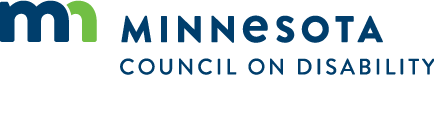 